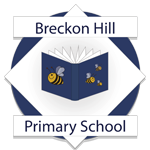 Breckon Hill Primary SchoolSports’ Premium StrategyDate: July 2019Key achievements to date:Areas for further improvement and baseline evidence of need:Gold Awards 2017-18 & 2018-19Pupils are offered a range of physical activities through curriculum and provision of afterschool clubsPromote visual display boardMore involvement in competitive inter/intra school gamesSchool is also part of the Middlesbrough School’s PartnershipEngagement of all pupils in regular physical activity for a minimum of 30 minutesBroader experience of a range of sports and activities so that all ability levels have the opportunity to take part in competitive sportMeeting national curriculum requirements for swimming and water safetyPlease complete all of the below:What percentage of your current Year 6 cohort swim competently, confidently and proficiently over a distance of at least 25 metres?N.B. Even though your children may swim in another year, please report on their attainment on leaving primary school. Of the 57 children 33.3% achieved 25 metresWhat percentage of your current Year 6 cohort use a range of strokes effectively [for example, front crawl, backstroke and breaststroke]?7%What percentage of your current Year 6 cohort perform safe self-rescue in different water-based situations?7% as many of our children are early or non- swimmers.Schools can choose to use the Primary PE and Sport Premium to provide additional provision for swimming but this must be for activity over and above the national curriculum requirements. Have you used it in this way?The school has opted to focus on Yr3 cohort due to early or non-swimmers. Focus on safety and water confidence.Academic Year: 2018/19Total fund allocated: £18903.00Date Updated: July 2019Date Updated: July 2019Key indicator 1: The engagement of all pupils in regular physical activity – Chief Medical Officer guidelines recommend that primary school children undertake at least 30 minutes of physical activity a day in schoolKey indicator 1: The engagement of all pupils in regular physical activity – Chief Medical Officer guidelines recommend that primary school children undertake at least 30 minutes of physical activity a day in schoolKey indicator 1: The engagement of all pupils in regular physical activity – Chief Medical Officer guidelines recommend that primary school children undertake at least 30 minutes of physical activity a day in schoolKey indicator 1: The engagement of all pupils in regular physical activity – Chief Medical Officer guidelines recommend that primary school children undertake at least 30 minutes of physical activity a day in schoolPercentage of total allocation:Key indicator 1: The engagement of all pupils in regular physical activity – Chief Medical Officer guidelines recommend that primary school children undertake at least 30 minutes of physical activity a day in schoolKey indicator 1: The engagement of all pupils in regular physical activity – Chief Medical Officer guidelines recommend that primary school children undertake at least 30 minutes of physical activity a day in schoolKey indicator 1: The engagement of all pupils in regular physical activity – Chief Medical Officer guidelines recommend that primary school children undertake at least 30 minutes of physical activity a day in schoolKey indicator 1: The engagement of all pupils in regular physical activity – Chief Medical Officer guidelines recommend that primary school children undertake at least 30 minutes of physical activity a day in school%School focus with clarity on intended impact on pupils:Actions to achieve:Funding allocated:Evidence and impact:Sustainability and suggested next steps:All children receive above average statutory PE.  This is reflected in the dedicated sports coaches teaching throughout all key stages.Increase physical activity across whole school by providing at break and lunch times sport zones with selection of equipment; an all-weather pitch and basketball nets.A wide range of afterschool clubs which included football, multi-sports, hula-hoop, gymnasticsIncreased range of afterschool clubs PE kit/tracksuits available for all children. P.E staff – sporting kit. (good role models)£9000Sports Coaches are timetabled to deliver whole school PE sessions from Nursery through to Yr6.Break and lunchtimes activities delivered by Sports Coaches to KS1 & 2.All afterschool clubs are well attended with a waiting list. All children ‘kitted’ to participate in PE. Pride of ‘belonging’ to house teams  and representing Breckon Hill in competitions. Continued, fixed timetabling of PE sessions.Staff observation on the teaching of physical activities to help with the delivery of sports.Replenishment of equipment to support with the delivery of the sessions.Continue to engage outside sporting agencies to enhance provision.Key indicator 2: The profile of PESSPA being raised across the school as a tool for whole school improvementKey indicator 2: The profile of PESSPA being raised across the school as a tool for whole school improvementKey indicator 2: The profile of PESSPA being raised across the school as a tool for whole school improvementKey indicator 2: The profile of PESSPA being raised across the school as a tool for whole school improvementPercentage of total allocation:Key indicator 2: The profile of PESSPA being raised across the school as a tool for whole school improvementKey indicator 2: The profile of PESSPA being raised across the school as a tool for whole school improvementKey indicator 2: The profile of PESSPA being raised across the school as a tool for whole school improvementKey indicator 2: The profile of PESSPA being raised across the school as a tool for whole school improvement%School focus with clarity on intended impact on pupils:Actions to achieve:Funding allocated:Evidence and impact:Sustainability and suggested next steps:House Teams to engage with competitionsSport Leaders (Crew) appointed to support with carrying out tasks i.e equipment for break/lunch times and also supporting less able pupilsTermly Awards Assembly – PE/Sports Award presented to 1 child in every class.Sports leaders to maintain sports equipment and train new sports leadersIncrease participation in whole school competitions.Identified pupil ability in running and is now a member of an outside running clubContinue to raise the profile of PE throughout school using school games website and outside noticeboard in celebrating school participationProfile PE via the school website listing up and coming events through the Middlesbrough areaEngage Yr6 Sport Leaders in passing on their experience to the up and coming Yr6sKey indicator 3: Increased confidence, knowledge and skills of all staff in teaching PE and sportKey indicator 3: Increased confidence, knowledge and skills of all staff in teaching PE and sportKey indicator 3: Increased confidence, knowledge and skills of all staff in teaching PE and sportKey indicator 3: Increased confidence, knowledge and skills of all staff in teaching PE and sportPercentage of total allocation:Key indicator 3: Increased confidence, knowledge and skills of all staff in teaching PE and sportKey indicator 3: Increased confidence, knowledge and skills of all staff in teaching PE and sportKey indicator 3: Increased confidence, knowledge and skills of all staff in teaching PE and sportKey indicator 3: Increased confidence, knowledge and skills of all staff in teaching PE and sport%School focus with clarity on intendedimpact on pupils:Actions to achieve:Fundingallocated:Evidence and impact:Sustainability and suggestednext steps:2 Dedicated Sports coaches teaching across all key stages.Specialist Taster Days – TermlyRawmarsh Scheme Books- – School PE scheme. Detailed lesson plans for all areas of PE available for teachers who teach their own PE.NQT’s and staff able to observe Sports coaches teaching P.E. –Termly – Specialist coaching Eg Skip 2Bfit, Box 2B fit etc . Staff train alongside specialist coaches with their class.£300£2,280.00Utilising strengths and skills of staff to advise and support others for example experience / qualified national gymnastics & tumbling coaches/running/football Children and staff look forward to these varied ‘bought in’ additional activities. Playtime saw an increase in children using and enjoying hula hoops and their skill levels improving.(staff included!)Continue to employ 2 Sports coaches Continue to research new and varied activities to ‘buy in’ to maintain interest and enthusiasm.Key indicator 4: Broader experience of a range of sports and activities offered to all pupilsKey indicator 4: Broader experience of a range of sports and activities offered to all pupilsKey indicator 4: Broader experience of a range of sports and activities offered to all pupilsKey indicator 4: Broader experience of a range of sports and activities offered to all pupilsPercentage of total allocation:Key indicator 4: Broader experience of a range of sports and activities offered to all pupilsKey indicator 4: Broader experience of a range of sports and activities offered to all pupilsKey indicator 4: Broader experience of a range of sports and activities offered to all pupilsKey indicator 4: Broader experience of a range of sports and activities offered to all pupils%School focus with clarity on intendedimpact on pupils:Actions to achieve:Fundingallocated:Evidence and impact:Sustainability and suggestednext steps:Specialist coaching (taster days) for pupils and staffRaise Interest in and foster enthusiasm for a variety of non- traditional sports for example Tees Water Barrage / Robin Wood Residential Sports WeekContinue to develop links with agencies that deliver a selection of non-traditional physical activitiesTo engage all pupils in a fun and enjoyable variety of physical activities £1648.00 (fees and transport costs)£3975.00Developing skills in a variety of sportsResults of competitions rising; pupils competing at National levels.Pupils and staff engaged in linking together to support each other taking part in activities.Research and source wider links offering alternative sportsContinue with whole school sports weekKey indicator 5: Increased participation in competitive sportKey indicator 5: Increased participation in competitive sportKey indicator 5: Increased participation in competitive sportKey indicator 5: Increased participation in competitive sportPercentage of total allocation:Key indicator 5: Increased participation in competitive sportKey indicator 5: Increased participation in competitive sportKey indicator 5: Increased participation in competitive sportKey indicator 5: Increased participation in competitive sport%School focus with clarity on intendedimpact on pupils:Actions to achieve:Fundingallocated:Evidence and impact:Sustainability and suggestednext steps:Children continued to receive dedicated sports coaching for participation at a wide range of competitive events  Additional Sports coaching for teams prior to the competition events £ 1200 Middlesbrough schools sports partnership & transportRecords of attendance and results in sporting competitions Increased numbers of children attending a range of sporting competitions.Photos of teams. Write up of competition and results in half termly newsletter. Blog written/photos (School games site) Assembly announcement of achievement.Continue to be a member of Middlesbrough Sports PartnershipContinue to foster and embed the element of competition within all pupil abilities and for all level of ability to represent the school.Continue to attend and compete in as many competitions as possible.